РОССИЙСКАЯ ФЕДЕРАЦИЯКАРАЧАЕВО-ЧЕРКЕССКАЯ РЕСПУБЛИКАУСТЬ-ДЖЕГУТИНСКИЙ МУНИЦИПАЛЬНЫЙ РАЙОНМУНИЦИПАЛЬНОЕ БЮДЖЕТНОЕ ОБЩЕОБРАЗОВАТЕЛЬНОЕ УЧРЕЖДЕНИЕ«СРЕДНЯЯ ОБЩЕОБРАЗОВАТЕЛЬНАЯ ШКОЛА №5 г. УСТЬ-ДЖЕГУТЫ»________________________________________________________________________________________________________________________________________________________________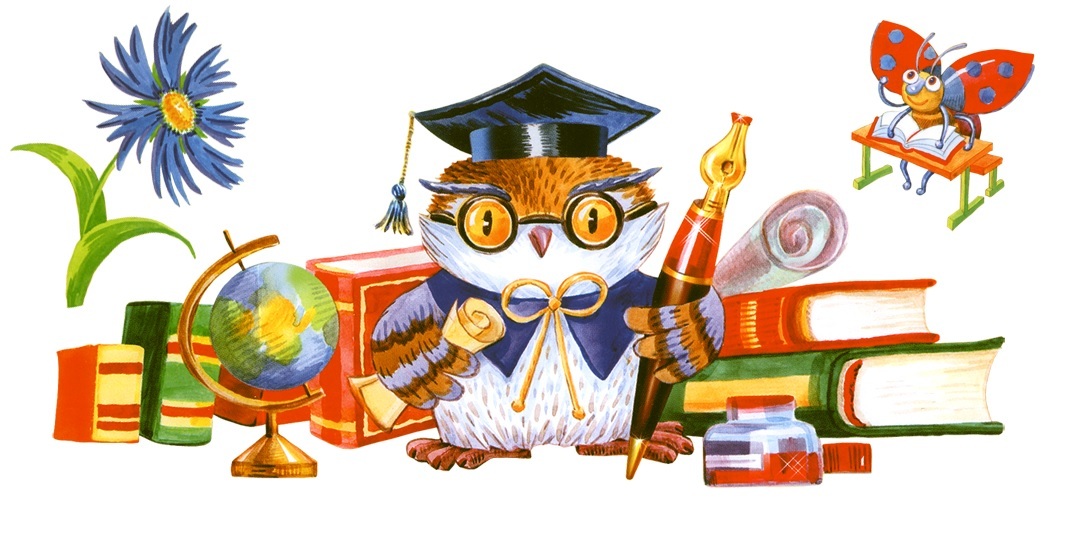 АНАЛИЗ ВОСПИТАТЕЛЬНОЙ РАБОТЫЗА 2021-2022 УЧЕБНЫЙ ГОД            Воспитание – специально организованное воздействие на человека со стороны общественных институтов (педагога) с целью формирования у него определенных качеств личности, ценностей, норм, взглядов и т.д.             Анализ воспитания - это выявление высоких и низких, положительных или отрицательных результатов воспитательной работы, причин, приведших к успеху или неудаче, это определение путей развития успеха или преодоления недостатков в работе. В работе любого руководителя умение анализировать проявляется повседневно. Но особенно это важно при завершении периодов воспитательного процесса. Учебный год – один из таких периодов. Итак, количество учащихся в школе:на начало года: 319 человекпоступивших: 13выбывших: 18на конец года:316 человекВся воспитательная деятельность строилась на основе Устава школы, анализа предыдущей работы, позитивных и негативных тенденций общественной жизни, личностно-ориентированного подхода к обучающимся с учетом актуальных задач, стоящих перед педагогическим коллективом школы. Все мероприятия являлись звеньями в цепи процесса создания личностно-ориентированной образовательной  и воспитательной среды. Работа с учащимися была нацелена на формирование у детей гражданской ответственности и правового самосознания, духовности, культуры и трудолюбия, инициативности, самостоятельности, толерантности, любви к окружающей природе, Родине, семье, формированию здорового образа жизни, способности к успешной социализации в обществе и активной адаптации на рынке труда.Педагогический коллектив многие годы ищет пути гармонизации учебной и внеучебной деятельности школьников. Это осуществляется, прежде всего, за счет воспитательной и развивающей значимости урока. С другой стороны, внеурочная деятельность организуется так, что она является продолжением учебной, решая задачи развития, воспитания, образования.Анализ воспитательной деятельности за истекший год показал, что педагогический коллектив школы, вооруженный современными технологиями воспитания, грамотно и эффективно выполняет свои функциональные обязанности, целенаправленно ведет работу совместно с родителями и общественностью, что значительно повышает уровень общей культуры и дисциплины обучающихся детей.           Главная цель воспитательной работы школы в течение 2021 – 2022 года: совершенствование воспитательной деятельности, способствующей развитию нравственной, физически здоровой личности, способной к творчеству и самоопределению.Задачи воспитательной работы:продолжить создавать условия для успешной реализации ФГОС второго поколения;продолжить работу, направленную на приобщение школьников к ведущим духовным ценностям своего народа, к его национальной культуре, языку, традициям и обычаям; совершенствовать систему воспитательной работы в классных коллективах; продолжить работу, направленную на сохранение и укрепление здоровья обучающихся, привитие им навыков здорового образа жизни, на профилактику правонарушений, преступлений, совершенных несовершеннолетними, так и в отношении их;создать условия для выстраивания системы воспитания в школе на основе гуманизации и личностно-ориентированного подхода в обучении и воспитании школьников;продолжить работу по поддержке социальной инициативы, творчества, самостоятельности у школьников через развитие детских общественных движений и органов ученического самоуправления;развивать и совершенствовать систему дополнительного образования в школе;развивать коммуникативные умения педагогов, работать в системе «учитель – ученик - родитель».Задачи деятельности классных руководителей в воспитательной работе:-  формирование классного коллектива как воспитательной системы, развитие ученического самоуправления;-  работа над сохранением душевного здоровья и эмоционального благополучия каждого ребенка;- оказание помощи ребенку в его интеллектуальном развитии, что способствует повышению его интереса к учебной деятельности;-  помощь  каждому ребенку в реализации  своего творческого потенциала, раскрытие своей  индивидуальности;-  организация работы родительского комитета, направленная на сплочение коллектива обучающихся.      Цель воспитательной деятельности: формирование единой социокультурной инфраструктуры, содействующей успешной социализации обучающихся, соответствующей приоритетным направлениям развития современного образования.Способы достижения поставленных задач:работа в социуме с родителями, общественными организациями, организациями образования, культуры и спорта;организация внутришкольного контроля, диагностика и	анализ деятельности классных руководителей;четкое планирование воспитательной деятельности в классах;прохождение воспитательной деятельности через все виды и формы работы учителей и учеников.Направления воспитательной деятельности школы:воспитание социально-успешного подростка;гражданско-патриотическое;работа классного самоуправления;взаимодействие с системой дополнительного образования;привлечение родителей к воспитательной деятельности;профилактика правонарушений.Базовые национальные ценности:патриотизм;социальная солидарность;гражданственность;семья;труд и творчество;традиционные российские религии;искусство и литература;природа;человечество.В начале августа разработана и утверждена Программа воспитания, которая представляет собой открытый для всех субъектов образовательной деятельности документ, дающий представление о направлениях и содержании воспитательной работы МБОУ  "СОШ №5  г.Усть-Джегуты" .В центре рабочей программы воспитания находится личностное развитие обучающихся, формирование у них системных знаний о различных аспектах развития КЧР, России и мира. Таким образом, одним из результатов реализации программы является приобщение обучающихся к традиционным духовным ценностям, правилам и нормам поведения в обществе. Вся воспитательная работа за 2021-2022 учебный год проводилась согласно инвариантным и вариативным модулям: – «Классное руководство»,– «Школьный урок»,– «Курсы внеурочной деятельности»,– «Самоуправление»,– «Профориентация»,– «Работа с родителями».– «Ключевые общешкольные дела»,– «Безопасность»,– «Детские общественные объединения»,– «Волонтерская деятельность».Общее количество мероприятий, проведенных за 2021-2022 уч. год
                        по модулям воспитательной деятельностиМОДУЛЬ «КЛЮЧЕВЫЕ ОБЩЕШКОЛЬНЫЕ ДЕЛА»Обучающиеся в содружестве с руководителем класса приняли участие в традиционных мероприятиях школы (модуль «Ключевые общешкольные дела») таких, как:участие МБОУ "СОШ №5 г.Усть-Джегуты"  в городских, межрайонных фестивалях, конкурсах и проектах по различным направлениям;встречи с интересными людьми;традиционные дела: (Торжественные линейки Первого звонка, День учителя, Месячник «Территория безопасности», День матери, Празднование Нового года, Месячник «Славной Родиной горжусь я!», Празднование 77-летия Победы в Великой Отечественной войне 1941-1954г., итоговые классные часы в 11 классах, торжественная линейка последнего звонка, выпускные вечера.Формирование социально-успешного подростка происходило на основе духовно- нравственных ценностей и представлений о морали, об основных понятиях этики, а также через формирование у обучающихся комплексного мировоззрения, опирающегося на представления о ценностях активной жизненной позиции и нравственной ответственности личности, на традиции своего народа и страны в процессе определения индивидуального пути развития и в социальной практике, и, главным образом, на формировании у обучающихся уважительного отношения к традициям, культуре и языку своего народа и других народов России.Приняли участие в акциях «Блокадный хлеб» и «Неделя памяти жертв Холокоста». Ребята напечатали талоны и листовки, оформили тематический стенд, выпустили стенгазеты, подготовили творческие и проектные работы. В рамках военно-патриотического месячника были проведены конкурсы, акции, Уроки мужества. Классные часы.    В соответствии с планом воспитательной работы школы и с целью развития творческих способностей обучающихся, с 3-8 марта 2022 года в школе проведены праздничные мероприятия, посвященные празднику весны, 8 Марта. МОДУЛЬ «КЛАССНОЕ РУКОВОДСТВО»Модуль «Классное руководство» реализовывался через работу руководителя класса с коллективом класса, учителями, преподающими в данном классе, а также работу с родителями (законными представителями). В течение учебного года работа с классным коллективом включала в себя:инициирование и поддержку участия класса в общешкольных традиционных мероприятиях, оказание необходимой помощи детям в их подготовке, проведении и анализе;организацию интересных и полезных дел для личностного развития ребенка (познавательной, трудовой, спортивно-оздоровительной, духовно-нравственной, творческой, профориентационной направленности), позволяющие с одной стороны, – вовлечь в них детей с самыми разными потребностями и тем самым дать им возможность самореализоваться в них, а с другой, – установить и упрочить доверительные отношения с учащимися класса, стать для них значимым взрослым, задающим образцы поведения в обществе.-проведение классных часов как часов плодотворного и доверительного общения педагога и школьников, основанных на принципах уважительного отношения к личности ребенка, поддержки активной позиции каждого ребенка в беседе, предоставления школьникам возможности обсуждения и принятия решений по обсуждаемой проблеме, создания благоприятной среды для общения.сплочение коллектива класса через: игры и тренинги на сплочение и командообразование;однодневные экскурсии, организуемые классными руководителями;-выработка совместно со школьниками законов класса, помогающих детям освоить нормы и правила общения, которым они должны следовать в школе.Индивидуальная работа с обучающимися развивалась согласно следующим  принципам:Изучение особенностей личностного развития обучающихся класса через наблюдение за поведением школьников в их повседневной жизни, в специально создаваемых педагогических ситуациях, в играх, погружающих ребенка в мир человеческих отношений, в организуемых педагогом беседах по тем или иным нравственным проблемам.Поддержка ребенка в решении важных для него жизненных проблем (налаживание взаимоотношений с одноклассниками или учителями, выбор профессии, места обучения и дальнейшего трудоустройства, успеваемость и т.п.), когда каждая проблема трансформируется классным руководителем в задачу для школьника, которую они совместно стараются решить.Коррекция поведения ребенка через частные беседы с ним, его родителями или законными представителями, с другими учащимися класса, через включение в проводимые школьным психологом тренинги общения, через предложение взять на себя ответственность за то или иное поручение в классе.	Составлены планы ВР во всех классах за 2021-2022  учебный год, оформлены социальные паспорта класса, на основании которых составлен социальный паспорт школы. Утвержден список учащихся для занятий в кружках, секциях. Поданы заявки на все классы в Навигаторе.Подготовлены и проведены классные часы по темам:Всероссийский открытый урок «ОБЖ»«День солидарности в борьбе с терроризмом»«Международный день распространения грамотности»«День памяти жертв фашизма»Проведение инструктажа с учащимися по профилактике коронавирусной инфекции COVID -19Неделя дорожной безопасностиСпортивные мероприятия в рамках месячника физкультурыПроведение субботниковУроки безопасностиУчастие в проекте «Билет в будущее»День учителя«Золотая осень»«День единства народов России»Мероприятия по экологическому воспитанию, по профилактике ПДД, по профилактике противодействия идеологии терроризма среди несовершеннолетних, по профилактике правонарушений несовершеннолетними«День правовой помощи детям»«День Неизвестного солдата»«День Героев Отечества»«День прав человека»«День Конституции»Акция «Волшебство Новогодней поры»Акция «Блокадный хлеб»«День птиц»Акция «Бессмертный полк»День космонавтики.Акции по военно-патриотическому воспитанию в рамках Плана мероприятий, посвященных 77-й годовщине Победы посвященные Акции, посвященные 100-летию Пионерской организацииКлассными руководителями проводилась работа с учителями-предметниками по вопросу успеваемости учащихся, родителям неуспевающих и слабоуспевающих учащихся высланы уведомления по успеваемости детей, с выпиской оценок. Проводилась индивидуальная работа по повышению успеваемости учащихся. Перед каникулами проведен инструктаж с учащимися по ПБ, ПДД. Сданы отчёты по внеурочной занятости учащихся.МОДУЛЬ «САМОУПРАВЛЕНИЕ»В сентябре  во всех классах прошли выборы активов, распределены обязанности. В школе создан Ученический совет, в состав которого вошли старосты 5-11-х классов Основными направлениями деятельности Совета старшеклассников в 2021– 2022 учебном году являлись:внутришкольное обучение состава организационным навыкам, навыкам работы в команде;прохождение обучающего курса профилирования личности;освоение дистанционных форм активности.Актив старшеклассников в этом учебном году приняли участие в проведении мероприятий, приуроченных к  праздникам Дню учителя, 23 февраля и 8 марта, тематических классных часов.За указанный период работы актива старшеклассников было достигнуто следующее:Сохранили действующий актив обучающихся, процент ухода – 0%;Улучшили навыки работы в графических редакторах для оформления мероприятий, улучшили навыки работы с коллективами;Улучшили навыки переговорного искусства, искусства ведения презентации, типирования личности;Освоили дистанционные формы работы и взаимодействия.МОДУЛЬ «ШКОЛЬНЫЙ УРОК»В течение всего учебного года учителями-предметниками проводились тематические школьные уроки, приуроченными к тому или иному образовательному событию, таким как 1 сентября проведен Урок «Да здравствует российская наука!», Всероссийский урок МЧС, Всероссийский урок, приуроченный ко ДНЮ гражданской обороны РФ, с проведением тренировок по защите детей от ЧС, Урок памяти (День памяти политических репрессий). Учащиеся приняли активное участие в Олимпиадах по экологии, по литературе, «Безопасные дороги» на сайте Учи. ру (сертификаты  и похвальные грамоты прилагаются), активно приняли участие в проведении Урока Цифры(сертификаты  прилагаются), Урока добра, профориентационных уроков в 5-9-х классов, уроки Трезвости, экологические уроки, единые уроки согласно календарю мероприятий программы воспитания на 2021-2022 учебный год.Школьный урок – всегда был и остается одним из важнейших и эффективных модулей системы воспитания подрастающего поколения.МОДУЛЬ «ПРОФОРИЕНТАЦИЯ»Развитие воспитательной работы в данном направлении является эффективным элементом системы выявления, поддержки и развития способностей и талантов у обучающихся, направленным на самоопределение и профессиональную ориентацию. Основной целью профориентационной работы в школе является активизация процесса формирования психологической готовности обучающихся к социально-профессиональному самоопределению,   выбор сферы профессиональной деятельности, оптимально соответствующей личностным особенностям и запросам рынка труда в рабочих кадрах и специалистах.Работа по профессиональной ориентации охватывала все возрастные категории обучающихся:У младших школьников (1–4 классы) с помощью активных средств профориентационной деятельности (деловые игры, группы по интересам, факультативы, общественно-полезный труд, индивидуальные собеседования и др.) формировались добросовестное отношение к труду, понимание его роли в жизни человека и общества, создавалась установка на выбор профессии.У подростков (5–7 классы) формировали осознание собственных интересов, способностей, общественных ценностей, связанных с профессией. Они должны определить свое место в обществе, развить интерес к трудовой деятельности. К 8 классу должна быть сформирована потребность в выборе профессии.Учащиеся из 6-9-х классов нашей школы посетили онлайн профессиональные пробы в рамках профориентационного проекта «Билет в будущее».	В рамках проекта в 6-9-х классах проведены профориентационные уроки. Проведена виртуальная экскурсия по предприятиям. Участвовали в открытых онлайн-уроках «ПроеКТОриЯ», направленных на раннюю профориентацию: 22   сентября 2021г.  – «Кулинарное дело» и 28 сентября 2021г. – Профессия «Ландшафтный дизайнер».  В целях обеспечения занятости обучающихся во внеурочное время в школе организованы и функционируют   кружки физкультурно-спортивной направленности «и художественно-эстетической направленности, также во всех параллелях ведутся занятия по внеурочной деятельности. В рамках профориентационной работы состоялись встречи обучающихся 9-х классов с представителями многопрофильных инновационных колледжей КЧР. Представители  рассказали старшеклассникам о том, что в колледжах студенты смогут обучаться как очно. Что касается направлений обучения, то в колледжах представлены самые актуальные и востребованные профессии. По окончании суза учащийся сможет устроиться на работу, либо продолжить обучение по выбранному направлению в вузах республики. 	В завершении встреч ребятам раздавали буклеты и памятки с информацией о правилах приема и  профессиях, которые студенты могут  получить в колледжах.МОДУЛЬ «ВОЛОНТЕРСКАЯ ДЕЯТЕЛЬНОСТЬ».Волонтёрское движение в Усть-Джегутинском муниципальном районе возродилось в 2015 году. Основными принципами волонтерской работы в районе стало желание помогать людям добровольно, желание делиться своим опытом, учиться самому, добросовестность, законность. За время работы волонтёры приняли активное участие в подготовке и проведении мероприятий, посвященных Дню Победы, проводили встречи с пожилыми людьми, встречи поколений «Память опаленная войной». Участвовали в акциях «Милосердие», «Волонтеры детям», «Посылка солдату», «Георгиевская ленточка», «Забота». Волонтёрами реализованы мероприятия, направленные на приобщение учащихся к патриотическому воспитанию. Активистами волонтерских отрядов организована ярмарка поддержки инвалидов по зрению. Волонтёрские отряды разработали и провели мероприятия по здоровому образу жизни  "Мы за здоровый образ жизни" , «Азбука здоровья». Волонтеры нашли прекрасный путь! На этом пути главное не быть равнодушными и пассивными.В 2021-2022 году в школе работал один отряд волонтеров – это 8 «А» класс. Волонтерский отряд  «Мы вместе!» принял участие в  различных акциях.Среди них такие значимые всероссийские акции как: «СТОП ВИЧ/СПИД»«Противопожарная безопасность»Флешмоб «Мы за здоровый образ жизни!»«Белая ленточка»«Георгиевская ленточка»Участие отряда во всероссийских акциях помогает детям ощутить себя частью нашего огромного, могучего государства, противопоставить себя  со своими сверстника из других городов и регионов РФ. В процессе реализации проектов и акций волонтерского отряда происходит непосредственное общение с членами других волонтерских отрядов региона, что способствует социализации  учащихся.Волонтеры отряда с большой самоотдачей проводят запланированные акции, с особенным желанием участвуют в акциях направленных на заботу о пожилых людях, помощь младшим школьникам и охрану окружающей среды. Школьники, входящие в состав волонтерского отряда за короткое время стали более ответственными, отзывчивыми и инициативными.    Ежегодно данный отряд работает на пришкольном участке. Они разбивают клумбы с цветами, сажают новые саженцы деревьев, убирают мусор. Не остается без внимания и помощь таким социальным категориям граждан как престарелые люди. Ребята оказывают посильную помощь пожилым людям.  МОДУЛЬ «Безопасность»Работа по профилактике негативных проявлений среди несовершеннолетних носит в школе  систематический характер и в 2021-2022 учебном году велась по следующим направлениям:а) профилактическая работа;б) организация культурно-массовых мероприятий; в) работа с родителями;г) индивидуальная работа с детьми девиантного поведения; д) контроль за досугом детей в каникулярное время;е) правовое обучение.В рамках реализации данного модуля проводились следующие мероприятия:проведение общешкольных родительских собраний на тему «Цифровая безопасность. Терроризм – угроза 21 века», 21 февраля в 5-7-х классах, а 22 февраля в 8-9-х классах с участием;проведение акции «Внимание дети» (в 2 раза в году);участие в муниципальном этапе конкурса «Безопасное колесо». Школьная команда заняла 3 место;участие в флешмобе «ZA наших» в поддержку Президента России Владимира Путина и российских военнослужащих в Украине.проведение мероприятий, посвященных 8-й годовщине воссоединения Крыма с Россией; проведение бесед с родителями по профилактике ДТП, профилактике противодействия идеологии терроризма в молодежной среде и на классных родительских собраниях. Большая работа проводилась и проводится по профилактике беспризорности и безнадзорности несовершеннолетних. За учебный год проведено 9 заседаний Совета профилактики. С учащимися 5-9-х классов инспекторами ПДН проведены профилактические беседы  на тему «Безопасность в сети интернет», где рассказали ребятам о том, что не стоит вступать в переписку в социальных сетях с людьми, предлагающими лёгкий заработок. Это могут быть злоумышленники, занимающиеся сбытом наркотиков, распространением через социальные сети игр, подвергающих опасности жизнь подростков.  Дистанционно вовлечь школьников в преступную деятельность могут и лица, состоящие в экстремистских сообществах. Ежемесячно проводился Единый день профилактики. В ходе, которых  затронуты вопросы об общественно опасных посягательств в информационно-телекоммуникационных сетях,  от таких способов разрушительного воздействия на психику детей, как кибербуллинг (жестокое обращение с детьми в виртуальной среде) и буллицид (доведение до самоубийства путем психологического насилия). Данный вопрос рассматривается на каждом родительском собрании.  В октябре проведено общешкольное родительское собрание на тему «Роль семьи в предупреждении и профилактики правонарушений среди несовершеннолетних». Социально-педагогической службой школы проводилась профилактическая работа с законными представителями обучающихся, в том числе с родителями детей «группы риска». Обеспечен ежедневный контроль посещения обучающимися учебных занятий, за 2021 -2022 учебный год пропускающих занятия без уважительных причин не было. В 2021-2022 учебном году 100 % учащихся 7-11-х классов были охвачены мероприятиями (СПТ) по раннему выявлению незаконного потребления наркотических и психотропных веществ.Психолого-педагогической службой проводится мониторинг факторов риска суицидальных настроений среди обучающихся 7-11-х классов (по мере необходимости).На информационных стендах школы размещены материалы о деятельности служб Детского телефона доверия.Профилактика детского дорожно-транспортного травматизмаВ школе проводилась целенаправленная работа по профилактике детского и детского дорожно-транспортного травматизма. За истекший период прошли следующие профилактические мероприятия:Инструктажи по правилам безопасного поведения на дорогах и транспорте (1-11 классы) и по правилам поведения в школе. С учащимися разработаны, имеются у учащихся и вклеены в дневники схемы безопасных маршрутов «дом-школа-дом». «Неделя безопасности по ПДД»Профилактические беседы сотрудников ГИБДД по правилам безопасного поведения детей-пешеходов на дороге в зимний период и использованию ими в темное время суток светоотражающих элементов, а также по безопасному поведению детей-пассажиров в автотранспорте.В течение года перед каникулами, перед началом новой четверти, классные руководители проводили профилактические беседы по правилам дорожного движения.Для занятий с детьми использовался широкий спектр возможностей передвижного комплекса «Лаборатория безопасности», с целью закрепления навыков безопасного поведения на дороге, был использован мобильный автогородок, где наглядно педагоги и сотрудники демонстрировали ребятам, как и где переходить проезжую часть дороги, а главное безопасно. Для закрепления знаний занятия проходили в игровой форме.	Во время занятия детям рассказали о возможных опасных ситуациях, которые могут возникать на дороге, и как их можно избежать при переходе проезжей части, напомнили о правильном применении световозвращающих элементов в тёмное время суток, езде на велосипедах и роликах. Особое внимание было уделено правильному использованию ремней безопасности и детских удерживающих устройств. Надеемся, что такая комплексная работа поможет более эффективно прививать нашим детям культуру поведения на дорогах, что в свою очередь минимизирует уровень детского дорожно-транспортного травматизма.МОДУЛЬ «РАБОТА С РОДИТЕЛЯМИ»Классные руководители ведут работу по укреплению связи с родителями обучающихся. В основу работы положены принципы: сотрудничество родителей и педколлектива школы; ответственность родителей и коллектива школы за результаты воспитания детей; взаимного доверия. Свою работу ведет родительский комитет. Наиболее активны родители обучающихся начальной школы.В первой четверти проведено два общешкольного родительского лектория «Профилактика дорожно-транспортного травматизма школьников» и «Роль семьи в профилактике и предупреждении правонарушений» Основная цель родительских собраний -  информирование родителей о  видах профилактических мероприятий, которые  могут способствовать  предотвращению правонарушений в подростковой среде.Проведены беседы с родителями по профилактике ДТП и на классных родительских собраниях. Оказана помощь учащимся в изготовлении карт схем-маршрута «Дом-школа-дом».  Проводилось педагогическое просвещение родителей по вопросам воспитания детей. В течение четверти проводились по мере необходимости индивидуальные консультации для родителей по вопросу успеваемости учащихся. Поддерживалась связь с учителями-предметниками. Родители учащихся ознакомлены с информацией по оздоровлению детей, мошенничеству через соцсети, об участии в голосовании «Комфортная городская среда».Мощное воздействие на детей, их нравственные установки оказывает широко распространяемая кино- и видеопродукция, напичканная сценами убийств, грабежей, разбоев, хулиганства, изнасилований, самоубийств и других преступных и антиобщественных проявлений.В связи с этим необходимо направить все усилия на защиту детей от информации, причиняющей вред их здоровью и развитию.МОДУЛЬ «ДЕТСКИЕ ОБЩЕСТВЕННЫЕ ОБЪЕДИНЕНИЯ» Образовательная деятельность по дополнительным общеобразовательным программам в   МБОУ "СОШ №5  г.Усть-Джегуты"  направлена на: формирование и развитие творческих  способностей обучающихся;удовлетворение индивидуальных потребностей обучающихся в интеллектуальном, нравственном, художественно-эстетическом развитии, а также в занятиях физической культурой и спортом;формирование культуры здорового и безопасного образа жизни;обеспечение духовно-нравственного, гражданско-патриотического, военно-патриотического, трудового воспитания обучающихся;создание и обеспечение необходимых условий для личностного развития, профессионального самоопределения и творческого труда обучающихся;социализацию и адаптацию обучающихся к жизни в обществе;формирование общей культуры обучающихся;удовлетворение иных образовательных потребностей и интересов обучающихся, не противоречащих законодательству Российской Федерации, осуществляемых за пределами федеральных государственных образовательных стандартов и федеральных государственных требований.ОРГАНИЗАЦИЯ ПРЕДМЕТНО-ЭСТЕТИЧЕСКОЙ СРЕДЫПриняли участие в  школьном конкурсе «Золотая осень-2021»,«Безопасное колесо» , в конкурсе «Права человека глазами ребенка», работа на пришкольном участке. ВЫВОДЫ: Анализируя проделанную работу за 2021-2022 учебный год, можно сказать, что поставленных целей добились в полной мере. Проделанная работа способствовала формированию коллективов классов, интеллектуальному (участие в конкурсах разного уровня), нравственному и физическому становлению личности, созданию условий для развития индивидуальных и творческих способностей, прививали навыки культуры общения, обогащали знания ребят. Учащиеся в классах охвачены поручениями с учетом их интересов. ПРЕДЛОЖЕНИЯ:Нужно продолжать работу по повышению качества знаний в классах, формированию ценностных ориентаций учащихся, определенного отношения к миру и событиям в нем;продолжить участие в конкурсном и олимпиадном движении;продолжить работу по привлечению родителей в жизни класса и школы;продолжить работу по формированию у обучающихся гражданско-патриотического сознания, духовно-нравственных ценностей гражданина; продолжить создание условий для формирования нравственных ценностей и ведущих жизненных ориентиров.Классным руководителям создавать условия для развития общешкольного коллектива; совершенствовать систему семенного воспитания, повышать ответственность родителей за воспитание и обучение детей.Психологу  Акбашевой М.М. оказывать помощь обучающимся в определении своих возможностей, исходя из способностей, склонностей, интересов, состояния здоровья.                              Зам.директора по ВР                         Байрамкулова А.М.Количество классов- комплектовКоличество классных   руководителей2020